ПОЯСНИТЕЛЬНАЯ ЗАПИСКАУчебный план ГКООУ «Санаторная школа-интернат №4» г. Оренбурга сформирован на основе следующих нормативно-правовых документов:- Федерального закона от 29.12.2012 №273 «Об образовании в Российской Федерации» (далее - 273-ФЗ);- Приказа Минобрнауки РФ от 06.10.2009 №373 «Об утверждении и введении в действие федерального государственного образовательного стандарта начального общего образования»;- Приказа Минобрнауки РФ от 17.12.2010 №1897 «Об утверждении федерального государственного образовательного стандарта основного общего образования»;- Приказа Минобрнауки РФ от 17.05.2012 №413 «Об утверждении федерального государственного образовательного стандарта среднего общего образования»;- Приказа Минобрнауки РФ от 19 декабря 2014 г. №1598 «Об утверждении федерального государственного образовательного стандарта начального общего образования обучающихся с ограниченными возможностями здоровья»;- Приказа Министерства просвещения Российской Федерации от 22.03.2021 №115 «Об утверждении Порядка организации и осуществления образовательной деятельности по основным общеобразовательным программам - образовательным программам начального общего, основного общего и среднего общего образования»;- Примерной основной образовательной программы начального общего образования (далее - ПООП НОО) (одобрена решением федерального учебно-методического объединения по общему образованию, протокол от 08.04.2015 №1/15);- Примерной основной образовательной программы основного общего образования (далее - ПООП ООО) (одобрена решением федерального учебно-методического объединения по общему образованию, протокол от 08.04.2015 №1/15 в редакции протокола № 1/20 от 04.02.2020);- Примерной основной образовательной программы среднего общего образования (далее - ПООП СОО) (одобрена решением федерального учебно-методического объединения по общему образованию, протокол от 28.06.2016 №2/16-з);- Примерной адаптированной основной общеобразовательной программы начального общего образования обучающихся с задержкой психического развития (Варианты 7.1, 7.2.), одобренной решением федерального учебно-методического объединения по общему образованию 22 декабря 2015г. (протокол от №4/15);- Письма Минобрнауки России от 25.05.2015 №08-761 «Об изучении предметных областей: «Основы религиозных культур и светской этики» и «Основы духовно-нравственной культуры народов России»; - Письма Министерства образования и науки Российской Федерации (Минобрнауки России) от 18.04.2008 г. №АФ 150/06 "О создании условий для получения образования детьми с ограниченными возможностями здоровья и детьми-инвалидами";- Письма Министерства образования и науки Российской Федерации (Минобрнауки России) от 07.06.2013 г. №ИР 535/07 «О коррекционном и инклюзивном образовании детей»;- Приказа министерства образования Оренбургской области от 15.07.2021 №01-21/1170 «О формировании учебных планов и корректировке основанных образовательных программ в 2021/2022 учебном году»;- Постановления Главного государственного санитарного врача Российской Федерации от 28 сентября 2020 года №28 «Об утверждении санитарных правил СП 2.4.3648-20 «Санитарно-эпидемиологические требования к организациям воспитания и обучения, отдыха и оздоровления детей и молодежи»;- Постановления Главного государственного санитарного врача Российской Федерации от 28 января 2021 г. № 2 «Об утверждении санитарных правил и норм СанПиН 1.2.3685-21 «Гигиенические нормативы и требования к обеспечению безопасности и (или) безвредности для человека факторов среды обитания»;-  Постановления Главного государственного санитарного врача РФ от 30 июня 2020 г. N 16 «Об утверждении санитарно-эпидемиологических правил СП 3.1/2.4.3598-20 «Санитарно-эпидемиологические требования к устройству, содержанию и организации работы образовательных организаций и других объектов социальной инфраструктуры для детей и молодежи в условиях распространения новой коронавирусной инфекции (COVID-19)»;- Постановления Правительства Оренбургской области от 05.03.2018 №109-п «Об утверждении порядка регламентации и оформлении отношений государственной и муниципальной образовательной организации и родителей (законных представителей) обучающихся, нуждающихся в длительном лечении, а также детей-инвалидов в части организации обучения по основным общеобразовательным программам на дому или в медицинских организациях, находящихся на территории Оренбургской области»; - Методических рекомендаций об организации обучения детей, которые находятся на длительном лечении и не могут по состоянию здоровья посещать образовательные организации, утвержденных первым заместителем Министра здравоохранения РФ 17.10.2019 и заместителем Министра просвещения РФ 14.10.2019.ГКООУ «Санаторная школа-интернат №4» г. Оренбурга осуществляет образовательный процесс в соответствии с лицензией на осуществление образовательной деятельности №2398 от 26.01.2016 по трем уровням образования: начальное общее, основное общее, среднее общее. Начальное общее образование (1 – 4 классы) и основное общее образование (5 – 9 классы) и среднее общее образование (10 – 11 классы) реализуются в соответствии с ФГОС.На основании приказа министерства образования Оренбургской области от 19 ноября 2018г. №01-21/2140 «Об организации обучения детей, находящихся на длительном лечении в учреждениях здравоохранения», ГКООУ «Санаторная школа-интернат №4» г. Оренбурга организует учебный процесс для обучающихся, находящихся на длительном лечении в следующих медицинских организациях Оренбургской области:Государственное бюджетное учреждение здравоохранения «Оренбургский областной клинический противотуберкулезный диспансер» (далее - ГБУЗ «ООКПТД») по адресам: г.Оренбург, Нежинское шоссе, д. 6 (отделение 7); г. Оренбург, гора Маяк, (отделение 9);Государственное автономное учреждение здравоохранения «Оренбургский областной клинический наркологический диспансер» - г. Оренбург, ул. Невельская, д.4Ж (далее - ГАУЗ «ООКНД»).Учебный процесс в указанных в медицинских организациях осуществляется на основе адаптированных образовательных программ АОП НОО, ООО, СОО для обучающихся, нуждающихся в длительном лечении в стационарах медицинских организаций.Учебный план ГКООУ «Санаторная школа-интернат №4» г. Оренбурга состоит из 2-х частей:I часть разработана для обучающихся на базе школы-интерната по ООП НОО, АООП НОО обучающихся с ЗПР, ООП ООО, АОП ООО обучающихся с ЗПР.II часть регламентирует организацию учебного процесса в учреждениях здравоохранения для обучающихся по АОП НОО, АОП ООО, АОП СОО, имеющих ограничения возможностей здоровья в связи с нахождением на длительном лечении на базе ГБУЗ «ООКПТД», ГБУЗ «ООКНД», осуществляемую в соответствии с Постановлением Правительства Оренбургской области от 05.03.2018 №109-п «Об утверждении порядка регламентации и оформлении отношений государственной и муниципальной образовательной организации и родителей (законных представителей) обучающихся, нуждающихся в длительном лечении, а также детей-инвалидов в части организации обучения по основным общеобразовательным программам на дому или в медицинских организациях, находящихся на территории Оренбургской области».Учебный план имеет особенности, которые обусловлены спецификой школы-интерната санаторного типа для детей, склонных к заболеванию туберкулезом и нуждающихся в длительном лечении.Урочная и внеурочная деятельности обучающихся регламентируются расписанием уроков, занятий коррекционно-развивающей направленности и внеурочной деятельности.Продолжительность урока составляет не более 40 минут, кроме 1-го класса, где используется «ступенчатый» режим обучения (в сентябре, октябре - по 3 урока в день по 35 минут каждый, в ноябре-декабре - по 4 урока до 35 минут каждый; январь - май - по 4 урока по 40 минут каждый). В середине учебного дня организуется динамическая пауза продолжительностью не менее 40 минут, предоставляются дополнительные каникулы в середине третьей четверти.Продолжительность перемен между уроками составляет не менее 10 минут. После 1, 3 и 2, 3 уроков в 1 - 9-х классах, продолжительность которых составляет 35 минут, устанавливаются две перемены по 25 минут. В соответствии СП 2.4.3648-20 «Санитарно-эпидемиологическими требованиями к организациям воспитания и обучения, отдыха и оздоровления детей и молодежи» и санитарно-эпидемиологическими требованиями к устройству, содержанию и организации работы образовательных организаций и других объектов социальной инфраструктуры для детей и молодежи в условиях распространения новой коронавирусной инфекции (COVID-19)» это время используется для проведения динамической паузы преимущественно на свежем воздухе.При реализации образовательных программ с использованием дистанционных образовательных технологий расписание составляется с учетом дневной и недельной динамики умственной работоспособности обучающихся и трудности учебных предметов, обучение заканчивается не позднее 18.00 часов.I частьНачальное общее образованиеУчебный план составлен на основе  примерного учебного плана НОО для общеобразовательных организаций с обучением на русском языке (5-дневная неделя) и состоит из обязательной части и части, формируемой участниками образовательных отношений.В ГКООУ «Санаторная школа - интернат №4» г. Оренбурга реализуется ФГОС НОО обучающихся с ОВЗ по разработанной образовательной организацией адаптированной основной общеобразовательной программе начального общего образования обучающихся с задержкой психического развития (варианты 7.1).В 1 - 4-х классах, где реализуется ФГОС НОО обучающихся с ОВЗ, в учебном плане для варианта 7.1 АООП НОО на внеурочную деятельность (включая коррекционно-развивающую область) отводится 10 часов. Для обучающихся по АООП варианта 7.1 на внеурочную деятельность отводится по 5 часов на коррекционно-развивающие занятия и на курсы внеурочной деятельности. Коррекционно-развивающие занятия включают занятия с педагогом-психологом (2 часа), с учителем-логопедом (2 часа) и ритмику (1 час).Для проведения коррекционно-развивающих занятий и курсов внеурочной деятельности из обучающихся по АООП НОО (вариант 7.1) сформированы группы:1 группа - обучающиеся по АООП НОО, вариант 7.1 (1Б), 2 группа - обучающиеся по АООП НОО, вариант 7.1 (2Б);3 группа - обучающиеся по АООП НОО, вариант 7.1 (3Б, 4АБ).В рамках внеурочной деятельности реализуются курсы, направленные на развитие интеллектуальных и творческих способностей обучающихся с учетом их индивидуальных интересов и потребностей:1 группа:- «Психологическая азбука» (обогащение словарного запаса, совершенствование умений и навыков речевого общения) - 33 часа (2 часа в неделю);- «Лего-конструирование» (развитие начального научно-технического мышления, творчества обучающихся посредством образовательных конструкторов Лего) - 33 часа (1 час в неделю);- «Умелые ручки» (формирование художественно-творческих способностей обучающихся путём создания условий для самореализации личности, развитие самостоятельности мышления, воспитание любви и уважения к своему труду и труду взрослого человека, любви к родному краю и себе) -33 часа (1 час в неделю);- «Подвижные игры» (расширение кругозора младших школьников; формирование знаний и представлений о здоровом образе жизни; обучение правилам поведения в процессе коллективных действий; развитие активности, самостоятельности, ответственности; формирование установки на здоровый образ жизни) - 33 часа (1 час в неделю). 2 группа:- «Финансовая грамотность» (формирование базовых знаний о личных и семейных доходах и расходах; воспитание трудолюбия, бережливости, аккуратности, целеустремленности, предприимчивости, ответственности, уважения к труду) - 34 часа (1 час в неделю);- «Шашки» (развитие логического мышления через обучение основам шашечной игры, умения производить расчёты на несколько ходов вперёд; формирование образного и аналитического мышления) - 34 часа (1 час в неделю);- «Учусь читать» (расширение представлений обучающихся о детской литературе, раскрытие перед обучающимися мира нравственно-эстетических ценностей, накопленных предыдущими поколениями, формирование культуры чувств, общения) - 34 часа (1 час в неделю);- «Лего-конструирование» (развитие начального научно-технического мышления, творчества обучающихся посредством образовательных конструкторов Лего) - 34 часа (1 час в неделю);- «Подвижные игры» (формирование знаний и представлений о здоровом образе жизни; обучение правилам поведения в процессе коллективных действий; развитие активности, самостоятельности, ответственности; формирование установки на здоровый образ жизни)- 34 часа (1 час в неделю).3 группа:- «Финансовая грамотность» (формирование экономического образа мышления, базовых знаний об общих принципах управления доходами и расходами, свойствах и функциях денег, о сбережениях, об общих принципах кредитования и инвестирования, о предпринимательстве) - 34 часа (1 час в неделю);- «Волшебные полоски» (формирование  знаний  и представлений об искусстве бумагокручения, практических умений и навыков; развитие образного мышления, мелкой моторики, творческих способностей) -34 часа (1 час в неделю);- «Чтение с увлечением» (расширение представлений обучающихся о детской литературе, раскрытие перед обучающимися мира нравственно-эстетических ценностей, накопленных предыдущими поколениями, формирование культуру чувств, общения) - 34 часа (1 час в неделю);- «Лего-конструирование» (развитие начального научно-технического мышления, творчества обучающихся посредством образовательных конструкторов Лего) - 34 часа (1 час в неделю);- «Подвижные игры» (формирование знаний и представлений о здоровом образе жизни; обучение правилам поведения в процессе коллективных действий; развитие активности, самостоятельности, ответственности; формирование установки на здоровый образ жизни) - 34 часа (1 час в неделю).В 1-х классах обучение проводится без домашних заданий и балльного оценивания знаний обучающихся.Рабочие программы по учебным предметам/курсам внеурочной деятельности предусматривают для первоклассников в первом полугодии нетрадиционные формы проведения уроков (тематические прогулки, уроки-игры, уроки-концерты, уроки-выставки, уроки-экскурсии и т.д.). Содержание нетрадиционных уроков направлено на развитие и совершенствование двигательной активности первоклассников.Учебный план НОО предусматривает освоение отдельной предметной области «Родной язык и литературное чтение на родном языке», нацеленной на расширение представления о русском языке как духовной, нравственной и культурной ценности народа. В учебный план 1А, 1Б, 2А, 2Б, 3А,3Б, 4АБ включены предметы «Родной язык» и «Литературное чтение на родном языке». Объем учебной нагрузки составляет 1 час в неделю по родному русскому языку в 1-ом учебном полугодии и 1 час в неделю по литературному чтению на родном языке во 2-ом учебном полугодии.В 4 АБ классе в рамках предметной области «Основы религиозных культур и светской этики» родителями/законными представителями выбран модуль «Основы светской этики».За счет часов части, формируемой участниками образовательных отношений, в 1 - 4-х классах введен 1 час физической культуры в целях удовлетворения биологической потребности в движении.Количество часов, отведенных на освоение обучающимися учебного плана ГКООУ «Санаторная школа-интернат №4» г. Оренбурга, состоящего из обязательной части и части, формируемой участниками образовательных отношений, не превышает величину недельной образовательной нагрузки, установленную СП 2.4.3648-20, СанПиН 1.2.3685-21.В соответствии СП 2.4.3648-20 «Санитарно-эпидемиологические требования к организациям воспитания и обучения, отдыха и оздоровления детей и молодежи» при реализации часов внеурочной деятельности (включая коррекционно-развивающую область) предусмотрен интервал между урочной и внеурочной занятостью не менее 30 минут. Часы учебного плана, относящиеся к части, формируемой участниками образовательных отношений, из числа курсов внеурочной деятельности для обучающихся по АООП (вариант 7.1): «Психологическая азбука», «Лего-конструирование», «Умелые ручки», «Шашки», «Финансовая грамотность», «Волшебные полоски», «Учусь читать», «Чтение с увлечением», «Подвижные игры», введены с учетом мнения участников образовательных отношений по итогам опроса, проводимого в рамках изучения  образовательных потребностей и запросов обучающихся и их родителей/законных представителей на организационных родительских собраниях 2021/2022учебного года.Для обучающихся, которым ЦПМПК рекомендованы занятия с учителем-логопедом/педагогом-психологом, кроме групповых занятий, во внеурочное время организуются индивидуальные занятия с учетом особых образовательных потребностей.Основное общее образованиеУчебный план для 5 – 9-х классов составлен на основе Примерного учебного плана основного общего образования для общеобразовательных организаций, перешедших на ФГОС ООО, с обучением на русском языке (5-дневная неделя).В целях реализации отдельной предметной области «Родной язык и  родная литература», нацеленной на расширение представления о русском языке как духовной, нравственной и культурной ценности народа, включены предметы «Родной язык» и «Родная литература». Объем учебной нагрузки по родному русскому языку в 5-х классах составляет 1 час в неделю, в 6-8-х классах 1 час в 1-ом учебном полугодии и 1 час в неделю в 5-8-х классах по родной литературе во 2-ом учебном полугодии.В целях обеспечения выполнения основной образовательной программы в учебном плане 7 - 8-х классов предусмотрено изучение второго иностранного языка (французского) в объеме 1 час в неделю.Часы части, формируемой участниками образовательных отношений, на основе рекомендаций по формированию учебных планов общеобразовательных организаций Оренбургской области, реализующих основные общеобразовательные программы, на 2021/2022 учебный год используются следующим образом:5-е классы:- в целях обеспечения двигательной активности, формирования у обучающихся ценностей здорового образа жизни введены 2 часа физической культуры;6-й класс:- в целях обеспечения двигательной активности, формирования у обучающихся ценностей здорового образа жизни введены 1 час физической культуры;7-й класс:- в целях обеспечения двигательной активности, формирования у обучающихся ценностей здорового образа жизни введены 2 часа физической культуры;8-е классы:- в целях воспитания общероссийской идентичности, гражданской ответственности, уважения к социальным нормам, приверженности гуманистическим и демократическим ценностям, закрепленным в Конституции РФ в рамках реализации предметной области «Основы духовно-нравственной культуры народов России» введен 1 час ОДНКНР;- в целях обеспечения двигательной активности, формирования у обучающихся ценностей здорового образа жизни введен 1 час физической культуры;В целях формирования современной культуры безопасности жизнедеятельности и убеждения в необходимости безопасного и здорового образа жизни в 7,8-х классах реализуется курс внеурочной деятельности практико-ориентированной направленности «Основы безопасности жизнедеятельности».Краеведческая компонента реализуется в рамках изучения отдельных тем учебных предметов (история, литература, биология, география), а также модуля Программы воспитания «Школьный музей».Часы учебного плана, относящиеся к части, формируемой участниками образовательных отношений: физическая культура в 5 - 8-х классах, ОДНКНР в 8-х классах введены с учетом мнения участников образовательных отношений по итогам опроса, проводимого в рамках изучения образовательных потребностей и запросов обучающихся и их родителей/законных на итоговых родительских собраниях 2020/2021 учебного года.Основными формами организации учебных занятий являются различные формы уроков в соответствии с целевыми установками и содержанием учебного материала. В их числе наряду с традиционными уроками - уроки-практикумы, уроки-защиты проектов, уроки-концерты, уроки-виртуальные экскурсии и т.д.Формы промежуточной аттестации на 2021/2022 учебный год:1А класс1Б классВнеурочная деятельность АООП 7.1.2А класс2Б классВнеурочная деятельность АООП 7.1.3А класс3Б классВнеурочная деятельность АООП 7.1.4АБ классВнеурочная деятельность АООП 7.1.5А класс5Б класс6АБ класс7АБ класс8А класс8Б классII частьУчебный план для обучающихся, нуждающихся в длительном лечении в медицинских организациях (ГБУЗ «ООКПТД», ГАУЗ «ООКНД») нацелен на организацию освоения обучающимися ООП НОО, ООП ООО, ООП СОО, реализующих требования федеральных государственных образовательных стандартов начального общего, основного общего и среднего общего образования (для обучающихся 1-11-х классов).II часть учебного плана регламентирует организацию учебной деятельности в медицинских организациях, при этом учебный план составлен на основе приказа министерства образования Оренбургской области от 15.07.2021 №01-21/1170 «О формировании учебных планов и корректировке основанных образовательных программ в 2021/2022 учебном году», имеет особенности, которые обусловлены спецификой обучения детей, находящихся на длительном лечении. В соответствии с п.3.4.16 СП 2.4.3648-20 обучение организуется только по 5-дневной учебной неделе, продолжительность уроков, согласно СанПиН 1.2.3685-21 для детей с ограниченными возможностями здоровья составляет не более 40 минут.Организация учебной деятельности в медицинских организациях осуществляется в соответствии с утвержденным режимом дня медицинской организации и в соответствии с Порядком регламентации и оформления отношений государственной и муниципальной образовательной организации и родителей (законных представителей) обучающихся, нуждающихся длительном лечении, а также детей-инвалидов в части организации обучения на дому или в медицинских организациях, находящихся на территории Оренбургской области, утверждённым Постановлением Правительства Оренбургской области от 05.03.2018 №109-п «Об утверждении порядка регламентации и оформлении отношений государственной и муниципальной образовательной организации и родителей (законных представителей) обучающихся, нуждающихся в длительном лечении, а также детей-инвалидов в части организации обучения по основным общеобразовательным программам на дому или в медицинских организациях, находящихся на территории Оренбургской области».С учётом специфических условий и режимов медицинских организаций, подвижности и сменяемости контингента обучающихся, неопределенности сроков, в течение которых обучающиеся могут осваивать образовательные программы, ГКООУ «Санаторная школа-интернат №4» г. Оренбурга реализует в медицинских организациях очно-заочную форму обучения.Учебный план ГКООУ «Санаторная школа-интернат №4» г. Оренбурга для обучающихся в медицинских организациях предполагает обучение в двух формах занятий - групповой и индивидуальной. Групповая форма занятий организуется при наличии от 4 до 15 обучающихся одного класса. При наличии от 4 до 15 обучающихся одного уровня образования для учебных занятий организуются классы-комплекты. Учебный план ГКООУ «Санаторная школа-интернат №4» г. Оренбурга для обучающихся в групповой форме в медицинских организациях рассчитан на следующий объём максимально допустимой нагрузки (указано количество часов в неделю, проводимых в очной форме):1 класс - 11 часов;2 - 4 классы - 12 часов;5 - 9классы - 17-18 часов;10 - 11 классы - 17 часов.Индивидуальная форма организации учебного процесса с обучающимися устанавливается при наличии до 4-х обучающихся одного класса. Обучение каждого обучающегося осуществляется на основе учебного плана (индивидуальная форма обучения), разрабатываемого образовательной организацией по уровням образования.Для обучающихся в медицинских организациях в индивидуальной форме обучения предусмотрен следующий объём максимально допустимой нагрузки (указано количество часов в неделю, проводимых в очной форме):1 класс - 3,5 часа;2 - 4 классы - 4 часа;5 класс - 4,5 часа;6 класс - 5 часов;7 класс - 5,5 часа;8 - 10 классы - 6 часов;11 класс - 7 часов.ГКООУ «Санаторная школа-интернат №4» г. Оренбурга осуществляет реализацию основных общеобразовательных программ в основном в части освоения учебных предметов. Обязательные учебные предметы базисного учебного плана полностью сохранены. Достижение личностных, метапредметных и предметных результатов соответствующих АОП педагогами ГКООУ «Санаторная школа-интернат №4» г. Оренбурга осуществляется исключительно за счёт использования воспитывающего и развивающего потенциала учебных предметов.При организации учебного процесса в 1 - 4-х классах освоение учебных дисциплин осуществляется без домашнего задания, в 5 - 11-х классах объем домашних заданий дозирован с учетом состояния здоровья обучающихся.Для обучающихся 1-4-х, 5-8-х, 10-11-х классов в медицинских организациях организуются групповые занятия в классах-комплектах, состоящих из двух смежных классов (1,3; 2,4; 5,6; 7,8; 10,11). Обучающиеся 9-х классов в связи с подготовкой к прохождению государственной итоговой аттестации в классы-комплекты не объединяются. Контроль реализации I и II частей Учебного плана осуществляется в соответствии с планом внутришкольного контроля и графиком промежуточной аттестации ГКООУ «Санаторная школа-интернат №4» г. Оренбурга на 2021/2022 учебный год.По предметам, изучаемым в очной форме, промежуточная аттестация для обучающихся в медицинских организациях проводится в тех же формах, что и для обучающихся на базе школы-интерната (1-8 классы) с литером Б.По предметам, изучаемым в заочной форме, промежуточная аттестация осуществляется по результатам тестирования по итогам учебного года (за исключением предмета «Физическая культура» в 4-х, 9-х классах).Формы промежуточной аттестации9 В, Г, Д классы10 В, Г, Д классы11 В, Г, Д классыОсвоение образовательных программ основного общего, среднего общего образования завершается обязательной государственной итоговой аттестацией обучающихся.Учебный план ГКООУ «Санаторная школа-интернат №4»г. Оренбурга на 2021/2022 учебный годНАЧАЛЬНОЕ ОБЩЕЕ ОБРАЗОВАНИЕ1-2 классы3-4 классыОСНОВНОЕ ОБЩЕЕ ОБРАЗОВАНИЕ5 - 8 классыУчебный план на 2021/2022 учебный год в медицинских организацияхНачальное общее образование (групповая форма обучения)Начальное общее образование (индивидуальная форма обучения)Основное общее образование (групповая форма обучения)Основное общее образование (индивидуальная форма обучения)Среднее общее образование (индивидуальная форма обучения)Среднее общее образование (групповая форма обучения)План внеурочной деятельностиГКООУ «Санаторная школа-интернат №4» г. Оренбурга на 2021/2022 учебный год План внеурочной деятельности ГКООУ «Санаторная школа-интернат №4» г. Оренбурга на 2021/2022 учебный год разработан на основе последних редакций следующих документов:Конвенция ООН о правах ребенка, принятая резолюцией 45/25 Генеральной Ассамблеи ООН от 20 ноября 1989г. (ратифицирована Постановлением Верховного Совета СССР от 13 июня 1990г.; вступила в силу для СССР 15 сентября 1990г.);Федеральный закон от 29 декабря 2012г. N273-ФЗ «Об образовании в Российской Федерации»;Закон РФ «Об основных гарантиях прав ребенка в Российской Федерации», принятый Государственной Думой 3 июля 1998г., одобренный Советом Федерации 9 июля 1998г.;Порядок организации и осуществления образовательной деятельности по основным общеобразовательным программам - образовательным программам начального общего, основного общего и среднего общего образования, утвержденный приказом Министерства просвещения Российской Федерации от 22.03.2021г (с 01.09.2021г.);Санитарные правила СП 2.4.3648-20 «Санитарно-эпидемиологические требования к организациям воспитания и обучения, отдыха и оздоровления детей и молодежи», утвержденные постановлением Главного государственного санитарного врача Российской Федерации от 28.09.2020г №28;Санитарные правила и нормы СанПиН 1.2.3685-21 «Гигиенические нормативы и требования к обеспечению безопасности и (или) безвредности для человека факторов среды обитания», утвержденные постановлением Главного государственного санитарного врача Российской Федерации  от  28.01.2021г. №2; Федеральный государственный образовательный стандарт начального общего образования, утверждённый приказом Министерства образования и науки РФ от 6 октября 2009г. N373;Федеральный государственный образовательный стандарт основного общего образования, утвержденный приказом Министерства образования и науки РФ от 17 декабря 2010г. N1897; Примерная основная образовательная программа начального общего образования, одобренная решением федерального учебно-методического объединения по общему образованию (протокол 8.04.2015г. №1/15); Примерная основная образовательная программа основного общего образования, одобренная решением федерального учебно-методического объединения по общему образованию (протокол 8.04.2015г. №1/15 в редакции протокола №1/20 от 04.02.2020г.); Примерная программа воспитания, одобрена решением федерального учебно-методического объединения по общему образованию (протокол от 2 июня 2020 г. № 2/20);Письмо Министерства Просвещения России № ВБ-1011/08 от 12.05.2020г «О методических рекомендациях» «Методические рекомендации органам исполнительной власти субъектов Российской Федерации, осуществляющим государственное управление в сфере образования, по организации работы педагогических работников, осуществляющих классное руководство в общеобразовательных организациях»;Закон Оренбургской области от 6 сентября 2013г. №1698/506-V-OЗ «Об образовании в Оренбургской области»;Приказ министерства образования Оренбургской области от 15.07.2021 № 01-21/1170 «О формировании учебных планов и корректировке основных общеобразовательных программ в 2021/2022 учебном году»;Устав ГКООУ «Санаторная школа-интернат №4» г.Оренбурга.Основная образовательная программа начального общего образования ГКООУ «Санаторная школа-интернат №4» г.Оренбурга;Основная образовательная программа основного общего образования ГКООУ «Санаторная школа-интернат №4» г.Оренбурга;Порядок реализации программы внеурочной деятельности ГКООУ «Санаторная школа-интернат №4» г.Оренбурга. В силу специфики образовательной деятельности ГКООУ «Санаторная школа-интернат №4» г. Оренбурга при разработке плана внеурочной деятельности также учитывались основные положения следующих документов:Федеральный государственный образовательный стандарт начального общего образования обучающихся с ограниченными возможностями здоровья, утверждённый приказом Министерства образования и науки РФ от 19 декабря 2014г. N1598; Санитарно-эпидемиологические требования к условиям и организации обучения и воспитания в организациях, осуществляющих образовательную деятельность по адаптированной образовательной программе для обучающихся с ограниченными возможностями здоровья (СанПиН 2.4.2.3286-15), утвержденные постановлением Главного государственного санитарного врача РФ от 10 июня 2015г. №26; Санитарно-эпидемиологические требования к устройству, содержанию и организации режима работы образовательных организаций дополнительного образования детей (СанПиН 2.4.4.3172-14), утвержденные постановлением Главного государственного санитарного врача РФ от 4 июля 2014г. №41; Порядок организации и осуществления образовательной деятельности по дополнительным общеобразовательным программам, утвержденный приказом Министерства просвещения РФ от 09 ноября 2018г. №196;План внеурочной деятельности ГКООУ «Санаторная школа-интернат №4» г. Оренбурга учитывает особенности обучающихся, которые имеют склонность к заболеванию туберкулезом и нуждаются в длительном лечении.Внеурочная деятельность обучающихся регламентируется расписанием занятий коррекционно-развивающей направленности, расписанием кружков дополнительного образования и календарным планом воспитательной работы, «Порядком реализации программы внеурочной деятельности ГКООУ «Санаторная школа-интернат №4» г. Оренбурга». Внеурочная деятельность является неотъемлемой частью образовательной деятельности ГКООУ «Санаторная школа-интернат №4» г. Оренбурга по реализации основных образовательных программ и способствует реализации требований ФГОС.Под внеурочной деятельностью в рамках реализации ФГОС понимается образовательная деятельность, осуществляемая в формах, отличных от классно-урочной, и направленная на достижение планируемых результатов освоения образовательной программы. Внеурочная деятельность - понятие, объединяющее все виды деятельности обучающихся (кроме учебной), в которых возможно и целесообразно решение задач их воспитания и социализации.Целью внеурочной деятельности является содействие в обеспечении достижения планируемых результатов обучающихся, определяемых образовательными программами.Внеурочная деятельность направлена на реализацию индивидуальных потребностей обучающихся путём предоставления широкого спектра занятий, направленных на развитие личности, творческого потенциала и познавательного интереса обучающихся, вовлечения их в исследовательскую, проектную деятельность, а также с целью сохранения и укрепления здоровья.Внеурочная деятельность в ГКООУ «Санаторная школа-интернат №4» г. Оренбурга организуется по следующим направлениям развития личности:духовно-нравственное;спортивно-оздоровительное;социальное;общеинтеллектуальное;общекультурное.Формами организации внеурочной деятельности являются:кружки;экскурсии, краеведческая работа;акции;викторины;конкурсы;выставки;диспуты;поисковые исследования, проектная деятельность; олимпиады, соревнования, фестивали;предметные недели и пр.Направления, содержание и формы занятий, предусмотренные в рамках внеурочной деятельности, формируются с учётом пожеланий обучающихся и их родителей/законных представителей. Внеурочная деятельность реализуется на добровольной основе в соответствии с выбором участников образовательных отношений.Посещение мероприятий, не предусмотренных учебным планом, является добровольным. Информирование обучающихся и их родителей/законных представителей о сроках, времени, месте проведения мероприятий, не предусмотренных учебным планом, осуществляется через дневники обучающихся, информационные и классные стенды, официальный сайт ГКООУ «Санаторная школа-интернат №4» г. Оренбурга, родительские собрания.Занятия по программе внеурочной деятельности могут, как чередоваться с учебной деятельностью, так и проводиться после неё.Содержание внеурочной деятельности в ГКООУ «Санаторная школа-интернат №4» г. Оренбурга определяется на основе программ внеурочной деятельности и модулей Программы воспитания, соответствующих ООП НОО и ООП ОО. При организации внеурочной деятельности используются системные курсы внеурочной деятельности (на их изучение установлено определенное количество часов в неделю в соответствии с рабочей программой учителя) и несистемные занятия внеурочной деятельности. В плане внеурочной деятельности ГКООУ «Санаторная школа-интернат №4» г. Оренбурга предусмотрена реализация конкретных рабочих программ, отражающих личностные особенности и интересы обучающихся, в т.ч. обучающихся с ОВЗ и иных участников образовательных отношений.В  соответствии с ФГОС НОО обучающихся с ОВЗ в учебном плане для варианта 7.1 АООП на внеурочную деятельность отводится также 10 часов, из которых 5 часов на коррекционно-развивающие занятия, 5 часов - на внеурочную деятельность.Коррекционно-развивающая область включает в себя по 2 часа занятий с учителем-логопедом и педагогом-психологом, 1 час ритмики.Через учебный план реализуются следующие направления внеурочной деятельности в 1-4 классах:Воспитательная деятельность в ГКООУ «Санаторная школа-интернат №4» г. Оренбурга организована согласно Программы воспитания по модулям:- «Ключевые общешкольные дела»; - «Классное руководство, («Воспитатель»); - «Курсы внеурочной деятельности и дополнительное образование»;- «Школьный урок»;- «Самоуправление»;- «Профориентация»;- «Работа с родителями»;- «Школьный музей»;- «Безопасность. Формирование культуры ЗОЖ»;- «Организация предметно - эстетической среды».Данная форма организации позволяет привлечь всех обучающихся к внеурочной воспитательной деятельности.Через воспитательную деятельность (несистемные занятия внеурочной деятельности) реализуются следующие направления внеурочной деятельности. Режим проводимых в рамках программы внеурочной деятельности занятий, их продолжительность и требования к условиям проведения определяются на основе ООП НОО и ООО, АООП НОО, АОП ООО, норм СанПиН, а также локальных актов ГКООУ «Санаторная школа-интернат №4» г. Оренбурга (Устава, Положения о режиме учебных занятий обучающихся ГКООУ «Санаторная школа-интернат №4» г. Оренбурга, правилами внутреннего трудового распорядка для работников ГКООУ «Санаторная школа-интернат №4» г. Оренбурга).Проведение экскурсий, выходов с обучающимися на внеурочные мероприятия за пределы ОО разрешается только после издания соответствующего приказа директора ГКООУ «Санаторная школа-интернат №4» г. Оренбурга. Ответственность за жизнь и здоровье обучающихся при проведении подобных мероприятий несет учитель, воспитатель и иной педагогический работник, назначенный приказом директора.Учёт занятости обучающихся осуществляется классным руководителем.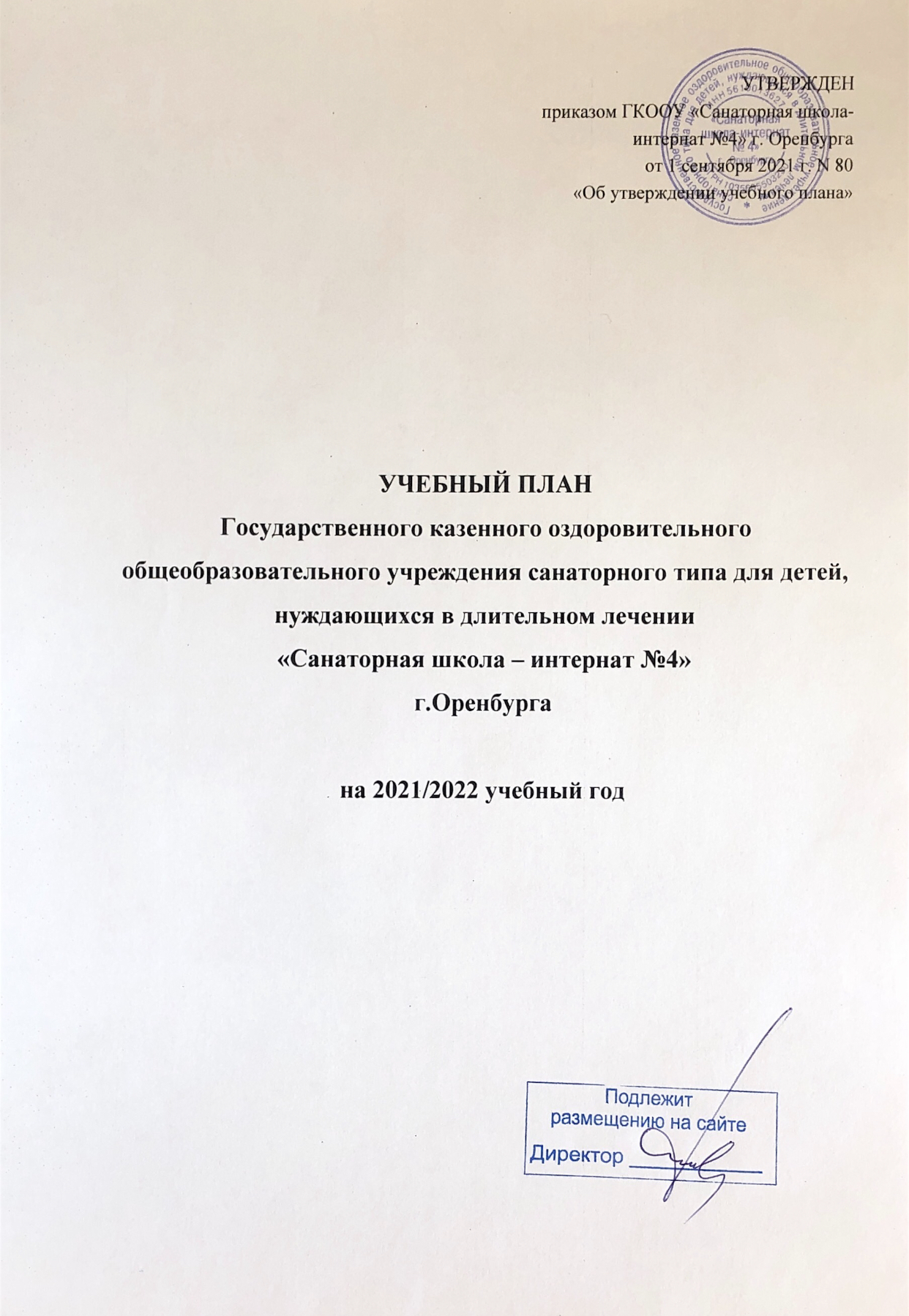 ПредметФормаРусский языкконтрольный диктант с грамматическим  заданиемЛитературное чтениекомплексная оценка техники чтения Родной язык (русский)тестированиеЛитературное чтение на родном языке (русском)тестированиеМатематикаконтрольная работаОкружающий миртестированиеИзобразительное искусствовыставка работМузыка тест «Музыкальная угадайка»Технологиявыставка работФизическая культура тестирование ПредметФормаРусский языкконтрольный диктант с грамматическим  заданиемЛитературное чтениекомплексная оценка техники чтения Родной язык (русский)тестированиеЛитературное чтение на родном языке (русском)тестированиеМатематикаконтрольная работаОкружающий миртестированиеИзобразительное искусствовыставка работМузыка тест «Музыкальная угадайка»Технологиявыставка работФизическая культура тестирование Психологическая азбукавыставка рисунковУмелые ручкивыставка работЛего - конструированиевыставка работКоррекционно-развивающие (логопедические) занятиякомплексная проверочная работаКоррекционные - развивающие занятия (психокоррекционные занятия)диагностикаРитмикатестирование Подвижные игрытестирование ПредметФормаРусский языкконтрольный диктант с грамматическим заданиемЛитературное чтениетестированиеРодной язык (русский)проверочная работаЛитературное чтение на родном языке (русском)проверочная работаАнглийский языктестирование Математикаконтрольная работаОкружающий миртестированиеМузыкатест «Музыкальная угадайка»Изобразительное искусствотестированиеТехнологиятестированиеФизическая культуратестирование ПредметФормаРусский языкконтрольный диктант с грамматическим заданиемЛитературное чтениетестированиеРодной язык (русский)проверочная работаЛитературное чтение на родном языке (русском)проверочная работаАнглийский языктестирование Математикаконтрольная работаОкружающий миртестированиеМузыкатест «Музыкальная угадайка»Изобразительное искусствовыставка работТехнологиявыставка работФизическая культуратестирование Учусь читатьтестирование Шашки шашечный турнирЛего-конструированиевыставка работФинансовая грамотностьтестированиеПодвижные игрытестирование Коррекционно-развивающие (логопедические) занятия контрольное списываниеКоррекционно-развивающие (психокоррекционные) занятиядиагностикаРитмика тестирование ПредметФормаРусский языкконтрольный диктант  с грамматическим заданиемЛитературное чтениетестированиеРодной язык (русский)тестированиеЛитературное чтение на родном языке (русском)тестированиеАнглийский языктестирование Математикаконтрольная работаОкружающий миртестированиеМузыкатест «Музыкальная угадайка»Изобразительное искусствовыставка работТехнологиявыставка работФизическая культуратестирование ПредметФормаРусский языкконтрольный диктант  с грамматическим заданиемЛитературное чтениетестированиеРодной язык (русский)тестированиеЛитературное чтение на родном языке (русском)тестированиеАнглийский языктестирование Математикаконтрольная работаОкружающий миртестированиеМузыкатест «Музыкальная угадайка»Изобразительное искусствовыставка работТехнологиявыставка работФизическая культуратестирование Волшебные полоскивыставка работФинансовая грамотностьтестированиеЛего- конструированиевыставка работЧтение с увлечениемтестированиеКоррекционно-развивающие (логопедические) занятиякомплексная проверочная работаКоррекционные - развивающие занятия (психокоррекционные занятия)диагностикаРитмикатестирование Подвижные игрытестирование ПредметФормаРусский языкВПР/списываниеЛитературное чтениеконтрольная работаРодной язык (русский)тестированиеЛитературное чтение на родном языке (русском)тестированиеАнглийский языктестирование МатематикаВПР/контрольная работаОкружающий миртестированиеОРКСЭтестированиеМузыкатест «Музыкальная угадайка»Изобразительное искусствовыставка работТехнологиявыставка работФизическая культуразачет Волшебные полоскивыставка работФинансовая грамотностьтестированиеЛего- конструированиевыставка работЧтение с увлечениемтестированиеКоррекционно-развивающие (логопедические) занятиякомплексная проверочная работаКоррекционные - развивающие занятия (психокоррекционные) занятиядиагностикаРитмикатестирование Подвижные игрытестирование ПредметФормаРусский языкВПРЛитератураконтрольная работаРодной язык (русский)контрольная работаРодная литература (русская)контрольная работаИностранный язык (англ.)тестирование МатематикаВПР ИсторияВПРОДНКНРтестированиеГеографияитоговая контрольная работаБиологияВПР Изобразительное искусство тестирование Музыкатест «Музыкальная угадайка»Технологиятестирование Физическая культуратестирование ПредметФормаРусский языкконтрольная работаЛитератураконтрольная работаРодной язык (русский)контрольная работаРодная литература (русская)контрольная работаИностранный язык (англ.)тестирование Математикаконтрольная работа ИсториятестированиеОДНКНРтестированиеГеографияитоговая контрольная работаБиологиятестирование Изобразительное искусство тестирование Музыкатест «Музыкальная угадайка»Технологиятестирование Физическая культуратестирование ПредметФормаРусский языкВПР/контрольная работаЛитератураконтрольная работаРодной язык (русский)контрольная работаРодная литература (русская)контрольная работаИностранный язык (англ.)тестирование МатематикаВПР/контрольная работаИсторияВПР/тестированиеОбществознаниеВПР/тестированиеГеография ВПР/итоговая контрольная работаБиология ВПР/тестирование Изобразительное искусствотестирование Музыкатест «Музыкальная угадайка»Технологиятестирование Физическая культуратестирование ПредметФормаРусский языкВПР/контрольная работаЛитератураконтрольная работаРодной язык (русский)контрольная работаРодная литература (русская)контрольная работаИностранный язык (англ.)ВПР/контрольная работаВторой иностранный язык (франц.)контрольная работаАлгебраВПР/контрольная работа Геометрияконтрольная работа ИнформатикатестированиеИсторияВПР/тестированиеОбществознаниеВПР/тестированиеГеографияВПР/итоговая контрольная работаФизикаВПР/контрольная работа БиологияВПР/тестирование Изобразительное искусство тестирование Музыкатест «Музыкальная угадайка»Технологиятестирование Физическая культуратестирование ПредметФормаРусский языкВПРЛитератураконтрольная работаРодной язык (русский)контрольная работаРодная литература (русская)защита проектовИностранный язык (англ.)тестированиеВторой иностранный язык (франц.)тестированиеАлгебраВПРГеометриярегиональный публичный зачет ИнформатикатестированиеОДНКНРтестированиеИсторияВПРОбществознаниеВПРГеографияВПРФизикаВПРБиологияВПРХимияВПРМузыкатест «Музыкальная угадайка»Технологиятестирование Физическая культуратестирование ПредметФормаРусский языкконтрольная работаЛитератураконтрольная работаРодной язык (русский)контрольная работаРодная литература (русская)защита проектовИностранный язык (англ.)тестирование Второй иностранный язык (франц.)тестирование Алгебраконтрольная работаГеометрияконтрольная работа ИнформатикатестированиеОДНКНРтестированиеИсториятестированиеОбществознаниетестированиеГеографияитоговая контрольная работаФизикаконтрольная работа Биологиятестирование Химияконтрольная работаМузыкатест «Музыкальная угадайка»Технологиятестирование Физическая культуратестирование ПредметФорма проведенияРусский языкконтрольная работаЛитератураконтрольная работаРодной язык (русский)контрольная работаРодная литература (русская)защита проектовИностранный язык (англ.)тестированиеИностранный язык (немец./франц.)итоговая контрольная работаАлгебраитоговая контрольная работаГеометрияитоговая контрольная работаИнформатикатестированиеОсновы религиозных культур и светской этикитестированиеИстория (История России. Всеобщая история)тестированиеОбществознаниетестированиеГеографияитоговая контрольная работаФизикаконтрольная работа за годХимияконтрольная работаБиологиятестированиеОсновы безопасности жизнедеятельноститестированиеФизическая культуразачетПредметФорма проведенияРусский языкконтрольная работаЛитератураконтрольная работаРодной язык (русский)контрольная работаИностранный язык (англ./немец./франц.)контрольная работаИсториятестированиеГеографияитоговая контрольная работаОбществознаниетестированиеМатематикаитоговая контрольная работаИнформатикатестированиеЕстествознаниетестированиеАстрономиятестированиеФизическая культуратестированиеОсновы безопасности и жизнедеятельноститестированиеПредметФорма проведенияРусский языкконтрольная работаЛитератураконтрольная работаРодной язык (русский)итоговая контрольная работаИностранный язык (англ./немец./франц.)итоговая контрольная работаИсториятестированиеГеографияитоговая контрольная работаОбществознаниетестированиеМатематикаитоговая контрольная работаИнформатикатестированиеЕстествознаниетестированиеАстрономиятестированиеФизическая культуратестированиеОсновы безопасности и жизнедеятельноститестированиеИндивидуальный проектзащита проектаПредметные областиУчебные предметы/классыКоличество часов в неделюКоличество часов в неделюКоличество часов в неделюКоличество часов в неделюПредметные областиОбязательная часть1А1Б2А2БРусский язык и литературное чтениеРусский язык4444Русский язык и литературное чтениеЛитературное чтение4444Родной язык и литературное чтение на родном языкеРодной язык (русский)1I пол.1I пол.1I пол.1I пол.Родной язык и литературное чтение на родном языкеЛитературное чтение на родном языке (русском)1II пол.1II пол.1II пол.1II пол.Иностранный языкИностранный язык (англ.)--22Математика и информатикаМатематика 4444Обществознание и естествознание (Окружающий мир)Окружающий мир2222ИскусствоИзобразительное искусство1111ИскусствоМузыка 1111ТехнологияТехнология1111Физическая культураФизическая культура2222Итого Итого 20202222Часть, формируемая участниками образовательных отношений при 5-дневной учебной неделеЧасть, формируемая участниками образовательных отношений при 5-дневной учебной неделе1111Физическая культураФизическая культура1111ИТОГОИТОГО21212323Максимально допустимая недельная нагрузкаМаксимально допустимая недельная нагрузка21212323Внеурочная деятельность (включая коррекционно-развивающую область): Внеурочная деятельность (включая коррекционно-развивающую область): 1010Коррекционно-развивающая областьКоррекционно-развивающая область55Коррекционно-развивающие занятия:педагог-психологучитель-логопедКоррекционно-развивающие занятия:педагог-психологучитель-логопед2222Ритмика Ритмика 11Направления внеурочной деятельностиНаправления внеурочной деятельности5Курс в/д «Психологическая азбука»Курс в/д «Психологическая азбука»2Курс в/д «Учусь читать»Курс в/д «Учусь читать»1Курс в/д «Лего-конструирование»Курс в/д «Лего-конструирование»11Курс в/д «Умелые ручки»Курс в/д «Умелые ручки»1Курс в/д «Подвижные игры»Курс в/д «Подвижные игры»11Курс в/д «Финансовая грамотность»Курс в/д «Финансовая грамотность»1Курс в/д «Шашки»Курс в/д «Шашки»1Всего к финансированиюВсего к финансированию21312333Предметные областиУчебные предметы/
классыКол-во часов в неделюКол-во часов в неделюКол-во часов в неделюПредметные областиОбязательная частьКлассыКлассыКлассыПредметные областиОбязательная часть3А3Б4АБРусский язык и литературное чтениеРусский язык444Русский язык и литературное чтениеЛитературное чтение443Родной язык и литературное чтение на родном языкеРодной язык (русский)1I пол.1I пол.1I пол.Родной язык и литературное чтение на родном языкеЛитературное чтение на родном языке (русском)1II пол.1II пол.1II пол.Иностранный языкИностранный язык (англ.)222Математика и информатикаМатематика 444Обществознание и естествознание (Окружающий мир)Окружающий мир222Основы религиозных культур и светской этикиОсновы религиозных культур и светской этики --1ИскусствоИзобразительное искусство111ИскусствоМузыка 111ТехнологияТехнология111Физическая культураФизическая культура222Итого Итого 222222Часть, формируемая участниками образовательных отношений при 5-дневной учебной неделеЧасть, формируемая участниками образовательных отношений при 5-дневной учебной неделе111Физическая культураФизическая культура111ИТОГОИТОГО232323Максимально допустимая недельная нагрузкаМаксимально допустимая недельная нагрузка232323Внеурочная деятельность (включая коррекционно-развивающую область): Внеурочная деятельность (включая коррекционно-развивающую область): 10Коррекционно-развивающая областьКоррекционно-развивающая область5Коррекционно-развивающие занятия: педагог-психологучитель-логопедКоррекционно-развивающие занятия: педагог-психологучитель-логопед22Ритмика Ритмика 1Направления внеурочной деятельностиНаправления внеурочной деятельностиКурс в/д «Чтение с увлечением»Курс в/д «Чтение с увлечением»1Курс в/д «Лего-конструирование»Курс в/д «Лего-конструирование»1Курс в/д «Финансовая грамотность»Курс в/д «Финансовая грамотность»1Курс в/д «Волшебные полоски»Курс в/д «Волшебные полоски»1Курс в/д «Подвижные игры»Курс в/д «Подвижные игры»1Всего к финансированиюВсего к финансированию233323Предметные областиУчебные предметыКоличество часов в неделюКоличество часов в неделюКоличество часов в неделюКоличество часов в неделюКоличество часов в неделюКоличество часов в неделюПредметные областиУчебные предметыКлассыКлассыКлассыКлассыКлассыКлассыПредметные областиУчебные предметы5А5Б6АБ7АБ8А8БПредметные областиОбязательная часть5А5Б6АБ7АБ8А8БРусский язык и литератураРусский язык556433Русский язык и литератураЛитература333222Родной язык и родная литератураРодной язык (русский)111I пол.1I пол.1I пол.1I пол.Родной язык и родная литератураРодная литература (русская)1I пол.1I пол.1II пол.1II пол.1II пол.1II пол.Иностранные языкиИностранный язык (англ.)333333Иностранные языкиВторой иностранный язык (франц.)---111Общественно-научные предметыИстория (История России. Всеобщая история)222222Общественно-научные предметыОбществознание --1111Общественно-научные предметыГеография111222Математика и информатикаМатематика555---Математика и информатикаАлгебра---333Математика и информатикаГеометрия---222Математика и информатикаИнформатика---111Основы духовно-нравственной культуры народов РоссииОДНКНР1II пол.1II пол.----Естественнонаучные предметыФизика---222Естественнонаучные предметыБиология111122Естественнонаучные предметыХимия----22ИскусствоИзобразительное искусство1111--ИскусствоМузыка111111ТехнологияТехнология222211Физическая культура и Основы безопасности жизнедеятельностиФизическая культура112121Физическая культура и Основы безопасности жизнедеятельностиОсновы безопасности жизнедеятельности------Физическая культура и Основы безопасности жизнедеятельностиИТОГОИТОГО272729303131Часть, формируемая участниками образовательных отношенийЧасть, формируемая участниками образовательных отношений221222Физическая культураФизическая культура221211ОДНКНРОДНКНР11Максимально допустимая недельная нагрузкаМаксимально допустимая недельная нагрузка292930323333Предметные областиУчебные предметыКоличество часов в неделюКоличество часов в неделюКоличество часов в неделюКоличество часов в неделюКоличество часов в неделюКоличество часов в неделюКоличество часов в неделюКоличество часов в неделюПредметные областиУчебные предметы1 кл.1 кл.2 кл.2 кл.3 кл.3 кл.4 кл.4 кл.Предметные областиУчебные предметыочнозаочочнозаочочнозаочочнозаочРусский язык и литературное чтениеРусский язык31313131Русский язык и литературное чтениеЛитературное чтение31313121Родной язык и литературное чтение на родном языкеРодной язык/ Литературное чтение на родном языке (русском) (Iполугодие/II полугодие)1/11/11/11/1Иностранный языкИностранный язык111111Математика и информатикаМатематика31313131Обществознание и естествознание (Окружающий мир)Окружающий мир11111111Основы религиозных культур и светской этики Основы религиозных культур и светской этики1ИскусствоМузыка 1111ИскусствоИзобразительное искусство1111ТехнологияТехнология1111Физическая культураФизическая культура3333Итого1110121112111211Предметные областиУчебные предметыКоличество часов в неделюКоличество часов в неделюКоличество часов в неделюКоличество часов в неделюКоличество часов в неделюКоличество часов в неделюКоличество часов в неделюКоличество часов в неделюПредметные областиУчебные предметы1 кл.1 кл.2 кл.2 кл.3 кл.3 кл.4 кл.4 кл.Предметные областиУчебные предметыочнозаочочнозаочочнозаочочнозаочРусский язык и литературное чтениеРусский язык13131313Русский язык и литературное чтениеЛитературное чтение0,53,50,53,50,53,50,52,5Родной язык и литературное чтение на родном языкеРодной язык/ Литературное чтение на родном языке (русский) (Iполугодие/II полугодие)0,50,50,50,50,50,50,50,5Иностранный языкИностранный язык0,51,50,51,50,51,5Математика и информатикаМатематика13131313Обществознание и естествознание (Окружающий мир)Окружающий мир0,51,50,51,50,51,50,51,5Основы религиозных культур и светской этики Основы религиозных культур и светской этики1ИскусствоМузыка 1111ИскусствоИзобразительное искусство1111ТехнологияТехнология1111Физическая культураФизическая культура3333Итого3,517,5419419419Предметные областиУчебные предметыКоличество часов в неделюКоличество часов в неделюКоличество часов в неделюКоличество часов в неделюКоличество часов в неделюКоличество часов в неделюКоличество часов в неделюКоличество часов в неделюКоличество часов в неделюКоличество часов в неделюПредметные областиУчебные предметы5/6 класс5/6 класс5/6 класс5/6 класс7/8 класс7/8 класс7/8 класс7/8 класс9 класс9 классПредметные областиУчебные предметы5 кл.5 кл.6 кл.6 кл.7 кл.7 кл.8 кл.8 кл.9 кл.9 кл.Предметные областиУчебные предметыочнозаочноочнозаочноочнозаочноочнозаочноочнозаочноРусский язык и литератураРусский язык41423133Русский язык и литератураЛитература2121111112Родной язык и родная литератураРодной язык/Родная литература (русском) (Iполугодие/II полугодие)11111Иностранный языкИностранный язык2121212121Иностранный языкФранцузский язык111Математика и информатикаМатематика3232Математика и информатикаАлгебра32121Математика и информатикаГеометрия111111Математика и информатикаИнформатика111Основы духовно-нравственной культуры народов РоссииОсновы духовно-нравственной культуры народов России111Общественно-научные предметыИстория (История России. Всеобщая история)22111111Общественно-научные предметыОбществознание1111Общественно-научные предметыГеография 11222Естественно-научные предметыФизика111112Естественно-научные предметыХимия1111Естественно-научные предметыБиология1111111ИскусствоМузыка 1111ИскусствоИзобразительное искусство111ТехнологияТехнология2221Физическая культура и ОБЖОсновы безопасности жизнедеятельности 111Физическая культура33222Итого17121713181418151815Предметные областиУчебные предметыКоличество часов в неделюКоличество часов в неделюКоличество часов в неделюКоличество часов в неделюКоличество часов в неделюКоличество часов в неделюКоличество часов в неделюКоличество часов в неделюКоличество часов в неделюКоличество часов в неделюПредметные областиУчебные предметы5 кл.5 кл.6 кл.6 кл.7 кл.7 кл.8 кл.8 кл.9 кл.9 кл.Предметные областиУчебные предметыочнозаочноочнозаочноочнозаочноочнозаочноочнозаочноРусский язык и литератураРусский язык14150,53,50,52,50,52,5Русский язык и литератураЛитература0,52,50,52,50,51,50,51,50,52,5Родной язык и родная литератураРодной язык/Родная литература (русская) (Iполугодие/II полугодие)11111Иностранный языкИностранный язык0,52,50,52,50,52,50,52,50,52,5Иностранный языкФранцузский язык0,50,50,50,50,50,5Математика и информатикаМатематика1414Математика и информатикаАлгебра0,52,50,52,50,52,5Математика и информатикаГеометрия0,51,50,51,50,51,5Математика и информатикаИнформатика111Основы духовно-нравственной культуры народов РоссииОсновы духовно-нравственной культуры народов России111Общественно-научные предметыИстория (История России. Всеобщая история)0,51,50,51,50,51,50,51,50,51,5Общественно-научные предметыОбществознание0,50,50,50,50,50,50,50,5Общественно-научные предметыГеография 0,50,50,50,50,51,50,51,50,51,5Естественно-научные предметыФизика0,51,50,51,50,52,5Естественно-научные предметыХимия0,51,50,51,5Естественно-научные предметыБиология0,50,50,50,50,50,50,51,50,51,5ИскусствоМузыка 1111ИскусствоИзобразительное искусство111ТехнологияТехнология2221Физическая культура и основы безопасности жизнедеятельности Основы безопасности жизнедеятельности 111Физическая культура33222Итого4,524,55255,526,5627627Предметные областиУчебные предметыКоличество часов в неделюКоличество часов в неделюКоличество часов в неделюКоличество часов в неделюПредметные областиУчебные предметы10кл. 10кл. 11кл.11кл.Предметные областиУчебные предметыочнозаочноочнозаочноРусский язык и литератураРусский язык1413Русский язык и литератураЛитература0,52,50,52,5Родной язык и родная литератураРодной язык (русский)0,50,50,50,5Иностранные языкиИностранный язык (англ./немецк./франц.)0,52,50,52,5Общественные наукиИстория 0,51,50,51,5Общественные наукиГеография0,51,50,51,5Общественные наукиОбществознание (включая экономику и право)0,50,50,50,5Математика и информатикаМатематика1515Математика и информатикаИнформатика11Естественные наукиЕстествознание0,52,50,52,5Естественные наукиАстрономия0,52,50,52,5Физическая культура, экология и основы безопасности жизнедеятельности Физическая культура33Физическая культура, экология и основы безопасности жизнедеятельности Основы безопасности жизнедеятельности 11Элективный курсИндивидуальный проект1Итого628628Предметные областиУчебные предметыКоличество часов в неделюКоличество часов в неделюКоличество часов в неделюКоличество часов в неделюПредметные областиУчебные предметы10 кл.10 кл.11 кл.11 кл.Предметные областиУчебные предметыочнозаочноочнозаочноРусский язык и литератураРусский язык3231Русский язык и литератураЛитература1212Родной язык и родная литератураРодной язык (русский)11Иностранные языкиИностранный язык (англ./немецк./франц.)2121Общественные наукиИстория 22Общественные наукиГеография1111Общественные наукиОбществознание (включая экономику и право)11Математика и информатикаМатематика4242Математика и информатикаИнформатика11Естественные наукиЕстествознание1212Естественные наукиАстрономия1212Физическая культура, экология и основы безопасности жизнедеятельностиФизическая культура33Физическая культура, экология и основы безопасности жизнедеятельностиОБЖ11Элективный курсИндивидуальный проект1Итого17171717КлассНазваниеФорма /кол-во часв неделюПромежуточная аттестация1Б (7.1)«Психологическая азбука»курс внеурочной деятельности /1часвыставка рисунков1Б (7.1)«Умелые ручки»курс внеурочной деятельности /1часвыставка работ1Б (7.1)«Лего-конструирование»курс внеурочной деятельности /1часвыставка работ1Б (7.1)«Подвижные игры»курс внеурочной деятельности /1частестирование1Б (7.1)«Ритмика»курс внеурочной деятельности /1частестирование1Б (7.1)Коррекционно-развивающие (логопедические) занятия курс внеурочной деятельности /1часкомплексная проверочная работа1Б (7.1)Коррекционные - развивающие занятия( психо-коррекционные занятия) курс внеурочной деятельности /1часдиагностика2Б (7.1)«Учусь читать» курс внеурочной деятельности /1частестирование2Б (7.1)«Шашки» курс внеурочной деятельности /1часшашечный турнир2Б (7.1)«Лего-конструирование»курс внеурочной деятельности /1часвыставка работ2Б (7.1)«Финансовая грамотность» курс внеурочной деятельности /1частестирование2Б (7.1)«Подвижные игры»курс внеурочной деятельности /1частестирование2Б (7.1)«Ритмика»курс внеурочной деятельности /1частестирование2Б (7.1)Коррекционно-развивающие (логопедические) занятия курс внеурочной деятельности /1часконтрольное списывание2Б (7.1)Коррекционные - развивающие занятия( психо-коррекционные занятия) курс внеурочной деятельности /1часдиагностика3Б (7.1)«Волшебные полоски» курс внеурочной деятельности /1часвыставка работ3Б (7.1)«Чтение с увлечением»курс внеурочной деятельности /1частестирование3Б (7.1)«Лего-конструирование»курс внеурочной деятельности /1часвыставка работ3Б (7.1)«Финансовая грамотность» курс внеурочной деятельности /1частестирование3Б (7.1)«Подвижные игры»курс внеурочной деятельности /1частестирование3Б (7.1)«Ритмика»курс внеурочной деятельности /1частестирование3Б (7.1)Коррекционно-развивающие (логопедические) занятия курс внеурочной деятельности /1часкомплексная проверочная работ3Б (7.1)Коррекционные - развивающие занятия( психо-коррекционные занятия) курс внеурочной деятельности /1часдиагностика4АБ (7.1)«Волшебные полоски» курс внеурочной деятельности /1часвыставка работ4АБ (7.1)«Чтение с увлечением»курс внеурочной деятельности /1частестирование4АБ (7.1)«Лего-конструирование»курс внеурочной деятельности /1часвыставка работ4АБ (7.1)«Финансовая грамотность» курс внеурочной деятельности /1частестирование4АБ (7.1)«Подвижные игры»курс внеурочной деятельности /1частестирование4АБ (7.1)«Ритмика»курс внеурочной деятельности /1частестирование4АБ (7.1)Коррекционно-развивающие (логопедические) занятия курс внеурочной деятельности /1часкомплексная проверочная работ4АБ (7.1)Коррекционные - развивающие занятия( психо-коррекционные занятия) курс внеурочной деятельности /1часдиагностика7АБ«Основы безопасности жизнедеятельности»курс внеурочной деятельности /1частестирование8А«Основы безопасности жизнедеятельности»курс внеурочной деятельности /1частестирование8Б«Основы безопасности жизнедеятельности»курс внеурочной деятельности /1частестированиеКлассНазваниеФорма / кол-во час в неделюПромежуточная аттестация1А«Мое Оренбуржье»Часы общения/1 раз в месяц, в рамках реализации  модулей «Школьный музей», «Ключевые общешкольные дела».викторина1Б«Мое Оренбуржье»Часы общения/1 раз в месяц, в рамках реализации  модулей «Школьный музей», «Ключевые общешкольные дела».викторина2А«Мое Оренбуржье»Часы общения/1 раз в месяц, в рамках реализации  модулей «Школьный музей», «Ключевые общешкольные дела».викторина2Б«Мое Оренбуржье»Часы общения/1 раз в месяц, в рамках реализации  модулей «Школьный музей», «Ключевые общешкольные дела».викторина3А«Мое Оренбуржье»Часы общения/1 раз в месяц, в рамках реализации  модулей «Школьный музей», «Ключевые общешкольные дела».викторина3Б«Мое Оренбуржье»Часы общения/1 раз в месяц, в рамках реализации  модулей «Школьный музей», «Ключевые общешкольные дела».викторина4АБ«Мое Оренбуржье»Часы общения/1 раз в месяц, в рамках реализации  модулей «Школьный музей», «Ключевые общешкольные дела».викторина1А«Финансовая грамотность»В рамках запланированных мероприятий 1 раз в четвертьвикторина1Б«Финансовая грамотность»В рамках запланированных мероприятий 1 раз в четвертьвикторина2А«Финансовая грамотность»В рамках запланированных мероприятий 1 раз в четвертьвикторина2Б«Финансовая грамотность»В рамках запланированных мероприятий 1 раз в четвертьвикторина3А«Финансовая грамотность»В рамках запланированных мероприятий 1 раз в четвертьвикторина3Б«Финансовая грамотность»В рамках запланированных мероприятий 1 раз в четвертьвикторина4АБ«Финансовая грамотность»В рамках запланированных мероприятий 1 раз в четвертьвикторина5АБ«Финансовая грамотность»В рамках запланированных мероприятий 1 раз в четверть, через онлайн-уроки ЦБ РФ викторина6АБ«Финансовая грамотность»В рамках запланированных мероприятий 1 раз в четверть, через онлайн-уроки ЦБ РФ викторина7АБ«Финансовая грамотность»В рамках запланированных мероприятий 1 раз в четверть, через онлайн-уроки ЦБ РФ викторина8А«Финансовая грамотность»В рамках запланированных мероприятий 1 раз в четверть, через онлайн-уроки ЦБ РФ викторина8Б«Финансовая грамотность»В рамках запланированных мероприятий 1 раз в четверть, через онлайн-уроки ЦБ РФ викторина8А«Профориентационная работа»В рамках модуля «Профориентация» анкета8Б«Профориентационная работа»В рамках модуля «Профориентация» анкета